Anexa  Nr. 10 Fisa Eligibilitate  , la Ghid Masura 1/1AVERIFICAREA CRITERIILOR DE ELIGIBILITATEToate documentele vor fi in termen de valabilitate la data depunerii documentelor însoţitoare ale cererii de finanţare (CF). III. VERIFICAREA BUGETULUI (Buget indicativ (EURO) conform HG 907/2016)Toate costurile vor fi exprimate în EURO, şi se vor baza pe Studiul de fezabilitate (întocmit în conformitate cu prevederile HG 907/2016)1 Euro = ................LEI (Rata de conversie între Euro şi moneda naţională pentru Romania este ceapublicată de Banca Central Europeană pe Internet la adresa : <http://www.ecb.int/index.html> la dataîntocmirii Studiului de fezabilitate)Observaţii (Se vor menţiona de către expertul verificator toate informaţiile concludente pentru stabilirea rezultatului verificării eligibilitatii proiectului) ................................................................................................................... Asociaţia “Grupul de Acţiune Locală Maramureş Vest “ – GALMMV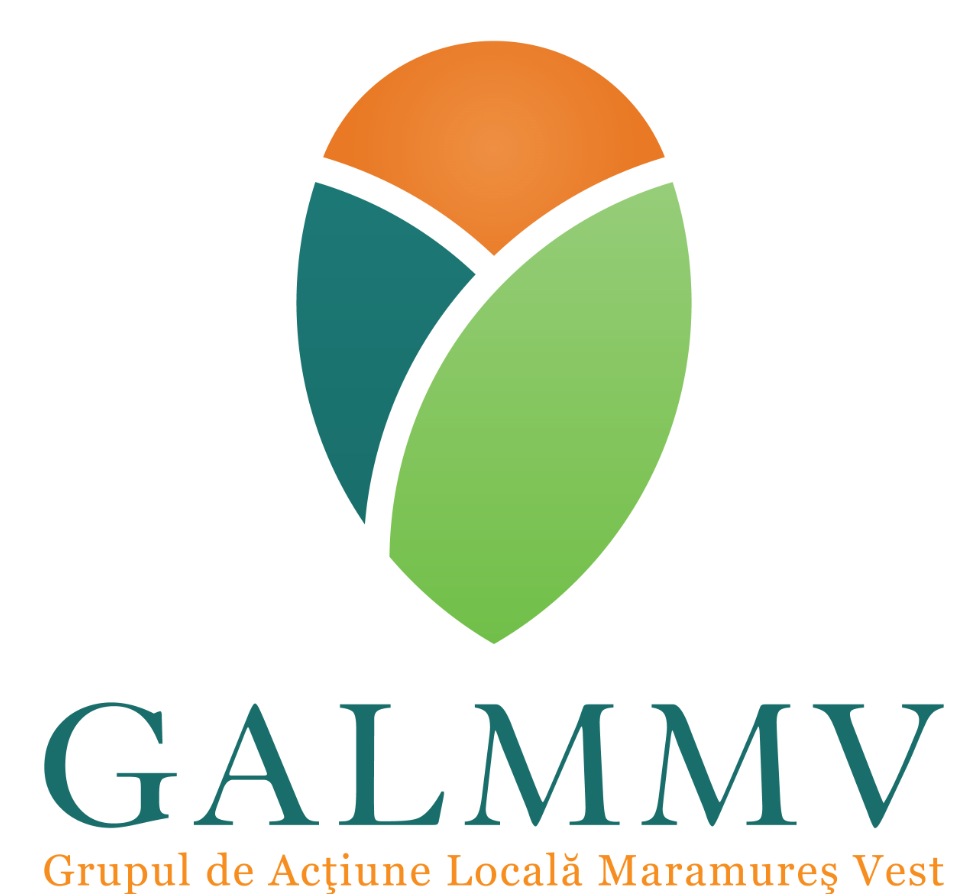 PNDR Sub-măsura 19.2 - ”Sprijin pentru implementarea acțiunilor în cadrul strategiei dedezvoltare locală!”GALMMV  Masura 1/1A Cooperare, Anexa nr. 10 Fișa Eligibilitate  GALMMV 1.2 L .Fișa de verificare a eligibilitatii proiectuluiDate solicitateDate de completat de catre GALMMVDenumire solicitant cf. Documente Infiintare/juridice:Statutul juridic ( SC  , ONG, APL, altele )  Date personale (reprezentant legal al solicitantului) Nume:PrenumeFuncţieTel/email contactTitlul proiectului: Data lansării apelului de selecție de către GALMMV: Data înregistrării proiectului la GAL: Obiectivul și tipul proiectului:Amplasarea proiectului* (localitate/localități)I. I.	VERIFICAREA CRITERIILOR DE ELIGIBILITATEVerificarea eligibilitatii solicitantului Rezultat verificare Rezultat verificare Rezultat verificare I. I.	VERIFICAREA CRITERIILOR DE ELIGIBILITATEVerificarea eligibilitatii solicitantului Da  Nu Nu e cazulSolicitantul trebuie să se încadreze în categoria beneficiarilor eligibili mentionati in fisa masurii din SDL Se verifica acte infiintare/ constituire/ pentru Liderul de proiect  si parteneri :Persoana fizică autorizată; FermieriÎntreprinderi individualeÎntreprinderi familiale; Societăţi comerciale; Societăţi agricole şi alte forme de asociere în agricul-tură;Asociaţii şi fundaţii; Cooperative agricole; Societăți cooperative care deservesc interesele membrilor prin investițiile prevăzute în proiect; Grupuri de producători care deservesc interesele membrilor prin investițiile prevăzute în proiect sau orice altă formă juridică de asociere, conform legislaţiei naţionale în vigoare; Organizații neguvernamentale, Consilii locale, Unități școlare, sanitare, de agrement şi de alimentaţie publicăPentru Liderul de proiect se mai verifica :Adresa de inaintare Act constitutiv/infiintareCazier JudiciarCazier Fiscal / Certificate care sa ateste lipsa datoriilor restante fiscale Declaratie IMM daca e cazulDovada sediu social Declaratia pe propria raspundere a Lioderului de Proiect conform CF- sectiunea FDocumente pentru Cladiri daca e cazulB . Membrii parteneriatului Certificate Atestare Fiscala pentru toti aplicantiiCertificate producator /comercializare pentru Producatorii PrimariDocumente de verificat: Îndeplinirea acestui criteriu se va demonstra în baza documentului de constituire a parteneriatului pentru accesarea sprijinului FEADR şi dupa caz, a documentelor de înfiinţare a membrilor, actelor de identitate, a Certificatelor care să ateste lipsa datoriilor restante fiscale şi sociale a liderului de parteneriat, a însuşirii obligațiilor și angajamentelor menționate în Declaraţia F şi în urma verificării experţilor AFIR, în bazele de date AFIR şi ale ONRC, inclusiv a statutului de întreprindere legată sau parteneră.Lista participanților conform acordului de cooperare (parteneriatul să fie format din persoane juridice și fizice române şi alte entităţi constituite conform legislaţiei naţionale în vigoare). CF se afla in sistem (Liderul de proiect, membrii fermieri, microîntreprinderi și întreprinderi mici etc. au mai depus aceeasi cerere de finantare in cadrul aceleasi sesiuni)?Se verifica :1. CF , sect. F. 1, Declaratia pe propria raspundere ) ,Anexa 1  si/sau Anexa 1A)                                                                       2.Adresa Inaintare(Anexa 7. GS)3.Se solicita prin adresa   la AFIR verificarea on lineSolicitantul respectă prevederile art. 6 din H.G. Nr.226/2015 privind stabilirea cadrului general de implementare a măsurilor Programului Naţional de Dezvoltare Rurală cofinanţate din Fondul European Agricol pentru Dezvoltare Rurală şi de la bugetul de stat cu modificările şi completările ulterioareSe verifica1. Anexa.6. Declaratie privind cofinantarea si HG 226/2015;                                                                     Solicitantul şi-a însuşit în totalitate angajamentele asumate în secțiunea (F) din CF - Declaraţia pe proprie răspundere?Se verifica : 1. CF , sectiunea. F., pct. 1-15 , cu bifarea la pct. 6,  8,     1.4.      Solicitantul beneficiază de altă finanţare din programe de finanţare nerambursabilă beneficiind astfel de dubla finantare, sau nu?Se verifica :1. CF , sectiunea. F. , Punct 1. ;                                                                                                                         2. Adresa  de inaintare (Anexa 2 , GS)1.5. Localizarea proiectului/ investiția, respectiv toate cheltuielile aferente implementării proiectelor  trebuie să fie efectuate pe teritoriul GAL. Pentru anumite proiecte de servicii (ex.: formare profesională și informare, organizare evenimente etc.), cheltuielile pot fi eligibile și pentru acțiuni realizate în afara teritoriului GAL (numai pe teritoriul României), dacă beneficiul sprijinului se adresează teritoriului GAL. Serviciile de formare pot fi realizate exclusiv pe teritoriul județului/ județelor de care aparține GAL sau în județele limitrofe acestuia/ acestora. Se verifica : Localizarea activitatilor in teritoriul GALMMV (15 UAT) uri in Planul de Marketing / Localizarea activitatilor / Investitiilor Si in CF, cap. E lista documente anexate (teren, clădiri, etc) Se verifică excepțiile legate de proiectelele de servicii , în special legate de definirea Pietei Locale ( 75 Km), conform Plan de Marketing (anexa 2 la CF) II. Verificarea conditiilor de eligibilitate ale proiectului Ce se verifica  EG1. Forme de cooperare deja înființateAnexa3. Acord de cooperare semnat de parteneri  sau  Acte Infiintare pentru forme juridice de cooperare  constituiteEG.2.Forme ce implică cel puțin două entități din sectoarele specifice Anexa 3. Acord Cooperare  sau Acte Infiintare pentru forme juridice de cooperare  constituiteEG.3. Implică o activitate conform Art. 35 (2) a, b, d, e din Reg. Eu 1305/2013 (Reg1305_2013_UE_FEADR_sprijindezvoltarerurala, 2013)Cererea de Finantare Sectiunea A. , A4-Scopul si obiectivele acordului de cooperare; A5. Descrierea succinta aproiectuluiSe compara cu Art.35 / Reg. 1305a)abordări de cooperare între diferiţi actori din sectorul agricol, sectorul forestier şi lanţul alimentar din Uniune, precum şi alţi actori care contribuie la realizarea obiectivelor şi priorităţilor politicii de dezvoltare rurală, inclusiv grupurile de producători, cooperativele şi organizaţiile inter - profesionale;b)crearea de clustere şi reţele;d) cooperare orizontală şi verticală între actorii din lanţul de aprovizionare în vederea stabilirii de lanţuri scurte de aprovizionare şi de pieţe locale şi a dezvoltării acestora;e)activităţi de promovare pe plan local legate de dezvoltarea lanţurilor scurte de aprovizionare şi a pieţelor locale; EG.4.Forma de cooperare are în componență o asociere a producătorilor agricoli primariSe verifica in Acordul de parteneriat existenta unei asocieri a producatorilor  primari , respectiv existenta Certificatelor d e producatori EG.5. Perioada de funcționare cel putin egală cu perioada de finanțareAnexa 6. Declaratia cofinantare, HG 226 si  mentinerea proiectului in functionareBuget Indicativ - HG 907/2016Buget Indicativ - HG 907/2016Buget Indicativ - HG 907/2016Buget Indicativ - HG 907/2016Buget Indicativ - HG 907/2016Buget Indicativ - HG 907/2016Buget Indicativ - HG 907/2016Buget Indicativ - HG 907/2016Buget Indicativ - HG 907/2016MINISTERUL AGRICULTURII SI DEZVOLTARII RURALEMINISTERUL AGRICULTURII SI DEZVOLTARII RURALEMINISTERUL AGRICULTURII SI DEZVOLTARII RURALEMINISTERUL AGRICULTURII SI DEZVOLTARII RURALEMINISTERUL AGRICULTURII SI DEZVOLTARII RURALEMINISTERUL AGRICULTURII SI DEZVOLTARII RURALEMINISTERUL AGRICULTURII SI DEZVOLTARII RURALEMINISTERUL AGRICULTURII SI DEZVOLTARII RURALEMINISTERUL AGRICULTURII SI DEZVOLTARII RURALEAGENTIA PENTRU FINANTAREA INVESTITIILOR RURALEAGENTIA PENTRU FINANTAREA INVESTITIILOR RURALEAGENTIA PENTRU FINANTAREA INVESTITIILOR RURALEAGENTIA PENTRU FINANTAREA INVESTITIILOR RURALEAGENTIA PENTRU FINANTAREA INVESTITIILOR RURALEAGENTIA PENTRU FINANTAREA INVESTITIILOR RURALEAGENTIA PENTRU FINANTAREA INVESTITIILOR RURALEAGENTIA PENTRU FINANTAREA INVESTITIILOR RURALEAGENTIA PENTRU FINANTAREA INVESTITIILOR RURALECurs euroCurs euroData intocmirii devizului general din SF/DALIData intocmirii devizului general din SF/DALIData intocmirii devizului general din SF/DALIData intocmirii devizului general din SF/DALIData intocmirii devizului general din SF/DALICurs euroCurs euroData intocmirii devizului general din SF/DALIData intocmirii devizului general din SF/DALIData intocmirii devizului general din SF/DALIData intocmirii devizului general din SF/DALIData intocmirii devizului general din SF/DALIVerificare la GALMMVVerificare la GALMMVVerificare la GALMMVVerificare la GALMMVMasuraMasuraMasuraMasuraMasuraMasuraMasuraMMMCheltuieli cf. SF/ DALI Cheltuieli cf. SF/ DALI Diferente fata de Cererea FinantareDiferente fata de Cererea FinantareDenumirea capitolelor de cheltuieliDenumirea capitolelor de cheltuieliDenumirea capitolelor de cheltuieliDenumirea capitolelor de cheltuieliDenumirea capitolelor de cheltuieliDenumirea capitolelor de cheltuieliDenumirea capitolelor de cheltuieliCheltuieli eligibileCheltuieli eligibileCheltuieli eligibileCheltuieli neeligibileTotalEligNeeligEligNeeligEUROEUROEUROEUROEUROEUROEUROEUROEURO111111122234Capitolul 1 Cheltuieli pentru obtinerea şi amenajarea terenului - total, din care:Capitolul 1 Cheltuieli pentru obtinerea şi amenajarea terenului - total, din care:Capitolul 1 Cheltuieli pentru obtinerea şi amenajarea terenului - total, din care:Capitolul 1 Cheltuieli pentru obtinerea şi amenajarea terenului - total, din care:Capitolul 1 Cheltuieli pentru obtinerea şi amenajarea terenului - total, din care:Capitolul 1 Cheltuieli pentru obtinerea şi amenajarea terenului - total, din care:Capitolul 1 Cheltuieli pentru obtinerea şi amenajarea terenului - total, din care:000001.1 Obţinerea terenului1.1 Obţinerea terenului1.1 Obţinerea terenului1.1 Obţinerea terenului1.1 Obţinerea terenului1.1 Obţinerea terenului1.1 Obţinerea terenului01.2 Amenajarea terenului1.2 Amenajarea terenului1.2 Amenajarea terenului1.2 Amenajarea terenului1.2 Amenajarea terenului1.2 Amenajarea terenului1.2 Amenajarea terenului1.3 Amenajări pentru protecţia mediului şi aducerea la starea iniţială1.3 Amenajări pentru protecţia mediului şi aducerea la starea iniţială1.3 Amenajări pentru protecţia mediului şi aducerea la starea iniţială1.3 Amenajări pentru protecţia mediului şi aducerea la starea iniţială1.3 Amenajări pentru protecţia mediului şi aducerea la starea iniţială1.3 Amenajări pentru protecţia mediului şi aducerea la starea iniţială1.3 Amenajări pentru protecţia mediului şi aducerea la starea iniţială1.4 Cheltuieli pentru relocarea / protecția utilităților1.4 Cheltuieli pentru relocarea / protecția utilităților1.4 Cheltuieli pentru relocarea / protecția utilităților1.4 Cheltuieli pentru relocarea / protecția utilităților1.4 Cheltuieli pentru relocarea / protecția utilităților1.4 Cheltuieli pentru relocarea / protecția utilităților1.4 Cheltuieli pentru relocarea / protecția utilitățilorCapitolul 2 Cheltuieli pentru asigurarea utilităţilor necesare obiectivului de investițiiCapitolul 2 Cheltuieli pentru asigurarea utilităţilor necesare obiectivului de investițiiCapitolul 2 Cheltuieli pentru asigurarea utilităţilor necesare obiectivului de investițiiCapitolul 2 Cheltuieli pentru asigurarea utilităţilor necesare obiectivului de investițiiCapitolul 2 Cheltuieli pentru asigurarea utilităţilor necesare obiectivului de investițiiCapitolul 2 Cheltuieli pentru asigurarea utilităţilor necesare obiectivului de investițiiCapitolul 2 Cheltuieli pentru asigurarea utilităţilor necesare obiectivului de investiții0Capitolul 3 Cheltuieli pentru proiectare şi asistenţă tehnică - total, din care:Capitolul 3 Cheltuieli pentru proiectare şi asistenţă tehnică - total, din care:Capitolul 3 Cheltuieli pentru proiectare şi asistenţă tehnică - total, din care:Capitolul 3 Cheltuieli pentru proiectare şi asistenţă tehnică - total, din care:Capitolul 3 Cheltuieli pentru proiectare şi asistenţă tehnică - total, din care:Capitolul 3 Cheltuieli pentru proiectare şi asistenţă tehnică - total, din care:Capitolul 3 Cheltuieli pentru proiectare şi asistenţă tehnică - total, din care:000003.1 Studii3.1 Studii3.1 Studii3.1 Studii3.1 Studii3.1 Studii3.1 Studii000003.1.1 Studii de teren3.1.1 Studii de teren3.1.1 Studii de teren3.1.1 Studii de teren3.1.1 Studii de teren3.1.1 Studii de teren3.1.1 Studii de teren3.1.2. Raport privind impactul asupra mediului3.1.2. Raport privind impactul asupra mediului3.1.2. Raport privind impactul asupra mediului3.1.2. Raport privind impactul asupra mediului3.1.2. Raport privind impactul asupra mediului3.1.2. Raport privind impactul asupra mediului3.1.2. Raport privind impactul asupra mediului3.1.3. Alte studii specifice3.1.3. Alte studii specifice3.1.3. Alte studii specifice3.1.3. Alte studii specifice3.1.3. Alte studii specifice3.1.3. Alte studii specifice3.1.3. Alte studii specifice3.2 Documentaţii-suport şi cheltuieli pentru obţinerea de avize, acorduri şi autorizaţii (inclusiv aviz INSCC)3.2 Documentaţii-suport şi cheltuieli pentru obţinerea de avize, acorduri şi autorizaţii (inclusiv aviz INSCC)3.2 Documentaţii-suport şi cheltuieli pentru obţinerea de avize, acorduri şi autorizaţii (inclusiv aviz INSCC)3.2 Documentaţii-suport şi cheltuieli pentru obţinerea de avize, acorduri şi autorizaţii (inclusiv aviz INSCC)3.2 Documentaţii-suport şi cheltuieli pentru obţinerea de avize, acorduri şi autorizaţii (inclusiv aviz INSCC)3.2 Documentaţii-suport şi cheltuieli pentru obţinerea de avize, acorduri şi autorizaţii (inclusiv aviz INSCC)3.2 Documentaţii-suport şi cheltuieli pentru obţinerea de avize, acorduri şi autorizaţii (inclusiv aviz INSCC)3.3 Expertizare tehnică3.3 Expertizare tehnică3.3 Expertizare tehnică3.3 Expertizare tehnică3.3 Expertizare tehnică3.3 Expertizare tehnică3.3 Expertizare tehnică3.4 Certificarea performanţei energetice şi auditul energetic al clădirilor3.4 Certificarea performanţei energetice şi auditul energetic al clădirilor3.4 Certificarea performanţei energetice şi auditul energetic al clădirilor3.4 Certificarea performanţei energetice şi auditul energetic al clădirilor3.4 Certificarea performanţei energetice şi auditul energetic al clădirilor3.4 Certificarea performanţei energetice şi auditul energetic al clădirilor3.4 Certificarea performanţei energetice şi auditul energetic al clădirilor3.5 Proiectare3.5 Proiectare3.5 Proiectare3.5 Proiectare3.5 Proiectare3.5 Proiectare3.5 Proiectare3.5.1. Temă de proiectare3.5.1. Temă de proiectare3.5.1. Temă de proiectare3.5.1. Temă de proiectare3.5.1. Temă de proiectare3.5.1. Temă de proiectare3.5.1. Temă de proiectare3.5.2. Studiu de prefezabilitate3.5.2. Studiu de prefezabilitate3.5.2. Studiu de prefezabilitate3.5.2. Studiu de prefezabilitate3.5.2. Studiu de prefezabilitate3.5.2. Studiu de prefezabilitate3.5.2. Studiu de prefezabilitate3.5.3. Studiu de fezabilitate/documentaţie de avizare a lucrărilor de intervenţii şi deviz general3.5.3. Studiu de fezabilitate/documentaţie de avizare a lucrărilor de intervenţii şi deviz general3.5.3. Studiu de fezabilitate/documentaţie de avizare a lucrărilor de intervenţii şi deviz general3.5.3. Studiu de fezabilitate/documentaţie de avizare a lucrărilor de intervenţii şi deviz general3.5.3. Studiu de fezabilitate/documentaţie de avizare a lucrărilor de intervenţii şi deviz general3.5.3. Studiu de fezabilitate/documentaţie de avizare a lucrărilor de intervenţii şi deviz general3.5.3. Studiu de fezabilitate/documentaţie de avizare a lucrărilor de intervenţii şi deviz general3.5.4. Documentaţiile tehnice necesare în vederea obţinerii avizelor/acordurilor/autorizaţiilor3.5.4. Documentaţiile tehnice necesare în vederea obţinerii avizelor/acordurilor/autorizaţiilor3.5.4. Documentaţiile tehnice necesare în vederea obţinerii avizelor/acordurilor/autorizaţiilor3.5.4. Documentaţiile tehnice necesare în vederea obţinerii avizelor/acordurilor/autorizaţiilor3.5.4. Documentaţiile tehnice necesare în vederea obţinerii avizelor/acordurilor/autorizaţiilor3.5.4. Documentaţiile tehnice necesare în vederea obţinerii avizelor/acordurilor/autorizaţiilor3.5.4. Documentaţiile tehnice necesare în vederea obţinerii avizelor/acordurilor/autorizaţiilor3.5.5. Verificarea tehnică de calitate a proiectului tehnic şi a detaliilor de execuţie3.5.5. Verificarea tehnică de calitate a proiectului tehnic şi a detaliilor de execuţie3.5.5. Verificarea tehnică de calitate a proiectului tehnic şi a detaliilor de execuţie3.5.5. Verificarea tehnică de calitate a proiectului tehnic şi a detaliilor de execuţie3.5.5. Verificarea tehnică de calitate a proiectului tehnic şi a detaliilor de execuţie3.5.5. Verificarea tehnică de calitate a proiectului tehnic şi a detaliilor de execuţie3.5.5. Verificarea tehnică de calitate a proiectului tehnic şi a detaliilor de execuţie3.5.6. Proiect tehnic şi detalii de execuţie3.5.6. Proiect tehnic şi detalii de execuţie3.5.6. Proiect tehnic şi detalii de execuţie3.5.6. Proiect tehnic şi detalii de execuţie3.5.6. Proiect tehnic şi detalii de execuţie3.5.6. Proiect tehnic şi detalii de execuţie3.5.6. Proiect tehnic şi detalii de execuţie3.6 Organizarea procedurilor de achiziţie3.6 Organizarea procedurilor de achiziţie3.6 Organizarea procedurilor de achiziţie3.6 Organizarea procedurilor de achiziţie3.6 Organizarea procedurilor de achiziţie3.6 Organizarea procedurilor de achiziţie3.6 Organizarea procedurilor de achiziţie3.7 Consultanţă3.7 Consultanţă3.7 Consultanţă3.7 Consultanţă3.7 Consultanţă3.7 Consultanţă3.7 Consultanţă3.7.1. Managementul de proiect pentru obiectivul de investiţii3.7.1. Managementul de proiect pentru obiectivul de investiţii3.7.1. Managementul de proiect pentru obiectivul de investiţii3.7.1. Managementul de proiect pentru obiectivul de investiţii3.7.1. Managementul de proiect pentru obiectivul de investiţii3.7.1. Managementul de proiect pentru obiectivul de investiţii3.7.1. Managementul de proiect pentru obiectivul de investiţii3.7.2. Auditul financiar3.7.2. Auditul financiar3.7.2. Auditul financiar3.7.2. Auditul financiar3.7.2. Auditul financiar3.7.2. Auditul financiar3.7.2. Auditul financiar3.8 Asistenţă tehnică3.8 Asistenţă tehnică3.8 Asistenţă tehnică3.8 Asistenţă tehnică3.8 Asistenţă tehnică3.8 Asistenţă tehnică3.8 Asistenţă tehnică3.8.1. Asistenţă tehnică din partea proiectantului3.8.1. Asistenţă tehnică din partea proiectantului3.8.1. Asistenţă tehnică din partea proiectantului3.8.1. Asistenţă tehnică din partea proiectantului3.8.1. Asistenţă tehnică din partea proiectantului3.8.1. Asistenţă tehnică din partea proiectantului3.8.1. Asistenţă tehnică din partea proiectantului3.8.1.1. pe perioada de execuţie a lucrărilor3.8.1.1. pe perioada de execuţie a lucrărilor3.8.1.1. pe perioada de execuţie a lucrărilor3.8.1.1. pe perioada de execuţie a lucrărilor3.8.1.1. pe perioada de execuţie a lucrărilor3.8.1.1. pe perioada de execuţie a lucrărilor3.8.1.1. pe perioada de execuţie a lucrărilor3.8.1.2. pentru participarea proiectantului la fazele incluse în programul de control al lucrărilor de execuţie, avizat de către Inspectoratul de Stat în Construcţii3.8.1.2. pentru participarea proiectantului la fazele incluse în programul de control al lucrărilor de execuţie, avizat de către Inspectoratul de Stat în Construcţii3.8.1.2. pentru participarea proiectantului la fazele incluse în programul de control al lucrărilor de execuţie, avizat de către Inspectoratul de Stat în Construcţii3.8.1.2. pentru participarea proiectantului la fazele incluse în programul de control al lucrărilor de execuţie, avizat de către Inspectoratul de Stat în Construcţii3.8.1.2. pentru participarea proiectantului la fazele incluse în programul de control al lucrărilor de execuţie, avizat de către Inspectoratul de Stat în Construcţii3.8.1.2. pentru participarea proiectantului la fazele incluse în programul de control al lucrărilor de execuţie, avizat de către Inspectoratul de Stat în Construcţii3.8.1.2. pentru participarea proiectantului la fazele incluse în programul de control al lucrărilor de execuţie, avizat de către Inspectoratul de Stat în Construcţii3.8.2. Dirigenţie de şantier3.8.2. Dirigenţie de şantier3.8.2. Dirigenţie de şantier3.8.2. Dirigenţie de şantier3.8.2. Dirigenţie de şantier3.8.2. Dirigenţie de şantier3.8.2. Dirigenţie de şantierVerificare încadrare cheltuieli capitolul 3Verificare încadrare cheltuieli capitolul 3Verificare încadrare cheltuieli capitolul 3Verificare încadrare cheltuieli capitolul 3Verificare încadrare cheltuieli capitolul 3Verificare încadrare cheltuieli capitolul 3Verificare încadrare cheltuieli capitolul 3#DIV/0!#DIV/0!#DIV/0!#DIV/0!#DIV/0!Cheltuieli Cap. 3 se încadrează în limita de 10%Cheltuieli Cap. 3 se încadrează în limita de 10%Cheltuieli Cap. 3 se încadrează în limita de 10%Capitolul 4 Cheltuieli pentru investiţia de bază - total, din care:Capitolul 4 Cheltuieli pentru investiţia de bază - total, din care:Capitolul 4 Cheltuieli pentru investiţia de bază - total, din care:Capitolul 4 Cheltuieli pentru investiţia de bază - total, din care:Capitolul 4 Cheltuieli pentru investiţia de bază - total, din care:Capitolul 4 Cheltuieli pentru investiţia de bază - total, din care:Capitolul 4 Cheltuieli pentru investiţia de bază - total, din care:4.1 Construcţii şi instalaţii4.1 Construcţii şi instalaţii4.1 Construcţii şi instalaţii4.1 Construcţii şi instalaţii4.1 Construcţii şi instalaţii4.1 Construcţii şi instalaţii4.1 Construcţii şi instalaţii4.2 Montaj utilaje, echipamente tehnologice şi funcţionale4.2 Montaj utilaje, echipamente tehnologice şi funcţionale4.2 Montaj utilaje, echipamente tehnologice şi funcţionale4.2 Montaj utilaje, echipamente tehnologice şi funcţionale4.2 Montaj utilaje, echipamente tehnologice şi funcţionale4.2 Montaj utilaje, echipamente tehnologice şi funcţionale4.2 Montaj utilaje, echipamente tehnologice şi funcţionale4.3 Utilaje, echipamente tehnologice şi funcţionale care necesită montaj4.3 Utilaje, echipamente tehnologice şi funcţionale care necesită montaj4.3 Utilaje, echipamente tehnologice şi funcţionale care necesită montaj4.3 Utilaje, echipamente tehnologice şi funcţionale care necesită montaj4.3 Utilaje, echipamente tehnologice şi funcţionale care necesită montaj4.3 Utilaje, echipamente tehnologice şi funcţionale care necesită montaj4.3 Utilaje, echipamente tehnologice şi funcţionale care necesită montaj4.4 Utilaje, echipamente tehnologice şi funcţionale care nu necesită montaj şi echipamente de transport4.4 Utilaje, echipamente tehnologice şi funcţionale care nu necesită montaj şi echipamente de transport4.4 Utilaje, echipamente tehnologice şi funcţionale care nu necesită montaj şi echipamente de transport4.4 Utilaje, echipamente tehnologice şi funcţionale care nu necesită montaj şi echipamente de transport4.4 Utilaje, echipamente tehnologice şi funcţionale care nu necesită montaj şi echipamente de transport4.4 Utilaje, echipamente tehnologice şi funcţionale care nu necesită montaj şi echipamente de transport4.4 Utilaje, echipamente tehnologice şi funcţionale care nu necesită montaj şi echipamente de transport4.5 Dotări4.5 Dotări4.5 Dotări4.5 Dotări4.5 Dotări4.5 Dotări4.5 Dotări4.6 Active necorporale4.6 Active necorporale4.6 Active necorporale4.6 Active necorporale4.6 Active necorporale4.6 Active necorporale4.6 Active necorporaleCapitolul 5 Alte cheltuieli - total, din care:Capitolul 5 Alte cheltuieli - total, din care:Capitolul 5 Alte cheltuieli - total, din care:Capitolul 5 Alte cheltuieli - total, din care:Capitolul 5 Alte cheltuieli - total, din care:Capitolul 5 Alte cheltuieli - total, din care:Capitolul 5 Alte cheltuieli - total, din care:5.1 Organizare de şantier5.1 Organizare de şantier5.1 Organizare de şantier5.1 Organizare de şantier5.1 Organizare de şantier5.1 Organizare de şantier5.1 Organizare de şantier5.1.1 Lucrări de construcţii şi instalaţii aferente organizării de şantier5.1.1 Lucrări de construcţii şi instalaţii aferente organizării de şantier5.1.1 Lucrări de construcţii şi instalaţii aferente organizării de şantier5.1.1 Lucrări de construcţii şi instalaţii aferente organizării de şantier5.1.1 Lucrări de construcţii şi instalaţii aferente organizării de şantier5.1.1 Lucrări de construcţii şi instalaţii aferente organizării de şantier5.1.1 Lucrări de construcţii şi instalaţii aferente organizării de şantier5.1.2 Cheltuieli conexe organizării şantierului5.1.2 Cheltuieli conexe organizării şantierului5.1.2 Cheltuieli conexe organizării şantierului5.1.2 Cheltuieli conexe organizării şantierului5.1.2 Cheltuieli conexe organizării şantierului5.1.2 Cheltuieli conexe organizării şantierului5.1.2 Cheltuieli conexe organizării şantierului5.2 Comisioane, taxe, costul creditului5.2 Comisioane, taxe, costul creditului5.2 Comisioane, taxe, costul creditului5.2 Comisioane, taxe, costul creditului5.2 Comisioane, taxe, costul creditului5.2 Comisioane, taxe, costul creditului5.2 Comisioane, taxe, costul creditului5.2.1. Comisioanele şi dobânzile aferente creditului băncii finanţatoare5.2.1. Comisioanele şi dobânzile aferente creditului băncii finanţatoare5.2.1. Comisioanele şi dobânzile aferente creditului băncii finanţatoare5.2.1. Comisioanele şi dobânzile aferente creditului băncii finanţatoare5.2.1. Comisioanele şi dobânzile aferente creditului băncii finanţatoare5.2.1. Comisioanele şi dobânzile aferente creditului băncii finanţatoare5.2.1. Comisioanele şi dobânzile aferente creditului băncii finanţatoare5.2.2. Cota aferentă ISC pentru controlul calităţii lucrărilor de construcţii5.2.2. Cota aferentă ISC pentru controlul calităţii lucrărilor de construcţii5.2.2. Cota aferentă ISC pentru controlul calităţii lucrărilor de construcţii5.2.2. Cota aferentă ISC pentru controlul calităţii lucrărilor de construcţii5.2.2. Cota aferentă ISC pentru controlul calităţii lucrărilor de construcţii5.2.2. Cota aferentă ISC pentru controlul calităţii lucrărilor de construcţii5.2.2. Cota aferentă ISC pentru controlul calităţii lucrărilor de construcţii5.2.3. Cota aferentă ISC pentru controlul statului în amenajarea teritoriului, urbanism şi pentru autorizarea lucrărilor de construcţii5.2.3. Cota aferentă ISC pentru controlul statului în amenajarea teritoriului, urbanism şi pentru autorizarea lucrărilor de construcţii5.2.3. Cota aferentă ISC pentru controlul statului în amenajarea teritoriului, urbanism şi pentru autorizarea lucrărilor de construcţii5.2.3. Cota aferentă ISC pentru controlul statului în amenajarea teritoriului, urbanism şi pentru autorizarea lucrărilor de construcţii5.2.3. Cota aferentă ISC pentru controlul statului în amenajarea teritoriului, urbanism şi pentru autorizarea lucrărilor de construcţii5.2.3. Cota aferentă ISC pentru controlul statului în amenajarea teritoriului, urbanism şi pentru autorizarea lucrărilor de construcţii5.2.3. Cota aferentă ISC pentru controlul statului în amenajarea teritoriului, urbanism şi pentru autorizarea lucrărilor de construcţii5.2.4. Cota aferentă Casei Sociale a Constructorilor – CSC5.2.4. Cota aferentă Casei Sociale a Constructorilor – CSC5.2.4. Cota aferentă Casei Sociale a Constructorilor – CSC5.2.4. Cota aferentă Casei Sociale a Constructorilor – CSC5.2.4. Cota aferentă Casei Sociale a Constructorilor – CSC5.2.4. Cota aferentă Casei Sociale a Constructorilor – CSC5.2.4. Cota aferentă Casei Sociale a Constructorilor – CSC5.2.5. Taxe pentru acorduri, avize conforme şi autorizaţia de construire/desfiinţare5.2.5. Taxe pentru acorduri, avize conforme şi autorizaţia de construire/desfiinţare5.2.5. Taxe pentru acorduri, avize conforme şi autorizaţia de construire/desfiinţare5.2.5. Taxe pentru acorduri, avize conforme şi autorizaţia de construire/desfiinţare5.2.5. Taxe pentru acorduri, avize conforme şi autorizaţia de construire/desfiinţare5.2.5. Taxe pentru acorduri, avize conforme şi autorizaţia de construire/desfiinţare5.2.5. Taxe pentru acorduri, avize conforme şi autorizaţia de construire/desfiinţare5.3 Cheltuieli diverse şi neprevăzute5.3 Cheltuieli diverse şi neprevăzute5.3 Cheltuieli diverse şi neprevăzute5.3 Cheltuieli diverse şi neprevăzute5.3 Cheltuieli diverse şi neprevăzute5.3 Cheltuieli diverse şi neprevăzute5.3 Cheltuieli diverse şi neprevăzute5.4 Cheltuieli pentru informare şi publicitate5.4 Cheltuieli pentru informare şi publicitate5.4 Cheltuieli pentru informare şi publicitate5.4 Cheltuieli pentru informare şi publicitate5.4 Cheltuieli pentru informare şi publicitate5.4 Cheltuieli pentru informare şi publicitate5.4 Cheltuieli pentru informare şi publicitateCapitolul 6 Cheltuieli pentru probe tehnologice și teste - total, din care:Capitolul 6 Cheltuieli pentru probe tehnologice și teste - total, din care:Capitolul 6 Cheltuieli pentru probe tehnologice și teste - total, din care:Capitolul 6 Cheltuieli pentru probe tehnologice și teste - total, din care:Capitolul 6 Cheltuieli pentru probe tehnologice și teste - total, din care:Capitolul 6 Cheltuieli pentru probe tehnologice și teste - total, din care:Capitolul 6 Cheltuieli pentru probe tehnologice și teste - total, din care:6.1 Pregătirea personalului de exploatare6.1 Pregătirea personalului de exploatare6.1 Pregătirea personalului de exploatare6.1 Pregătirea personalului de exploatare6.1 Pregătirea personalului de exploatare6.1 Pregătirea personalului de exploatare6.1 Pregătirea personalului de exploatare6.2 Probe tehnologice şi teste6.2 Probe tehnologice şi teste6.2 Probe tehnologice şi teste6.2 Probe tehnologice şi teste6.2 Probe tehnologice şi teste6.2 Probe tehnologice şi teste6.2 Probe tehnologice şi testeTOTAL GENERALTOTAL GENERALTOTAL GENERALTOTAL GENERALTOTAL GENERALTOTAL GENERALTOTAL GENERALVerificare actualizareVerificare actualizareVerificare actualizareVerificare actualizareVerificare actualizareVerificare actualizareVerificare actualizareactualizare mai mică de 5% din valoare eligibilăactualizare mai mică de 5% din valoare eligibilăactualizare mai mică de 5% din valoare eligibilăactualizare mai mică de 5% din valoare eligibilăactualizare mai mică de 5% din valoare eligibilăACTUALIZARE Cheltuieli Eligibile (max 5%)ACTUALIZARE Cheltuieli Eligibile (max 5%)ACTUALIZARE Cheltuieli Eligibile (max 5%)ACTUALIZARE Cheltuieli Eligibile (max 5%)ACTUALIZARE Cheltuieli Eligibile (max 5%)ACTUALIZARE Cheltuieli Eligibile (max 5%)ACTUALIZARE Cheltuieli Eligibile (max 5%)0TOTAL GENERAL CU ACTUALIZARETOTAL GENERAL CU ACTUALIZARETOTAL GENERAL CU ACTUALIZARETOTAL GENERAL CU ACTUALIZARETOTAL GENERAL CU ACTUALIZARETOTAL GENERAL CU ACTUALIZARETOTAL GENERAL CU ACTUALIZARE00000Valoare TVAValoare TVAValoare TVAValoare TVAValoare TVAValoare TVAValoare TVA0TOTAL GENERAL inclusiv TVATOTAL GENERAL inclusiv TVATOTAL GENERAL inclusiv TVATOTAL GENERAL inclusiv TVATOTAL GENERAL inclusiv TVATOTAL GENERAL inclusiv TVATOTAL GENERAL inclusiv TVA00000LEILEILEIEUROVALOARE TOTALĂVALOARE TOTALĂVALOARE TOTALĂVALOARE TOTALĂVALOARE TOTALĂVALOARE TOTALĂVALOARE TOTALĂ0000VALOARE ELIGIBILĂVALOARE ELIGIBILĂVALOARE ELIGIBILĂVALOARE ELIGIBILĂVALOARE ELIGIBILĂVALOARE ELIGIBILĂVALOARE ELIGIBILĂ0000VALOARE NEELIGIBILĂVALOARE NEELIGIBILĂVALOARE NEELIGIBILĂVALOARE NEELIGIBILĂVALOARE NEELIGIBILĂVALOARE NEELIGIBILĂVALOARE NEELIGIBILĂ0000Plan FinanciarPlan FinanciarPlan FinanciarPlan FinanciarPlan FinanciarPlan FinanciarPlan FinanciarCheltuieli eligibile EUROCheltuieli eligibile EUROCheltuieli eligibile EUROCheltuieli neeligibile EuroTotalPlan FinanciarPlan FinanciarPlan FinanciarPlan FinanciarPlan FinanciarPlan FinanciarPlan FinanciarCheltuieli eligibile EUROCheltuieli eligibile EUROCheltuieli eligibile EUROCheltuieli neeligibile EuroTotalPlan FinanciarPlan FinanciarPlan FinanciarPlan FinanciarPlan FinanciarPlan FinanciarPlan FinanciarCheltuieli eligibile EUROCheltuieli eligibile EUROCheltuieli eligibile EUROCheltuieli neeligibile EuroTotalAjutor public nerambursabil (contribuţie UE şi cofinanţare naţionalăAjutor public nerambursabil (contribuţie UE şi cofinanţare naţionalăAjutor public nerambursabil (contribuţie UE şi cofinanţare naţionalăAjutor public nerambursabil (contribuţie UE şi cofinanţare naţionalăAjutor public nerambursabil (contribuţie UE şi cofinanţare naţionalăAjutor public nerambursabil (contribuţie UE şi cofinanţare naţionalăAjutor public nerambursabil (contribuţie UE şi cofinanţare naţională0Cofinanțare privată, din care:Cofinanțare privată, din care:Cofinanțare privată, din care:Cofinanțare privată, din care:Cofinanțare privată, din care:Cofinanțare privată, din care:Cofinanțare privată, din care:00000 autofinanțare autofinanțare autofinanțare autofinanțare autofinanțare autofinanțare autofinanțare0 împrumuturi împrumuturi împrumuturi împrumuturi împrumuturi împrumuturi împrumuturi0Buget local Buget local Buget local Buget local Buget local Buget local Buget local 0Total PROIECTTotal PROIECTTotal PROIECTTotal PROIECTTotal PROIECTTotal PROIECTTotal PROIECT00000Procent contributie publicaProcent contributie publicaProcent contributie publicaProcent contributie publicaProcent contributie publicaProcent contributie publicaProcent contributie publicaAvans solicitatAvans solicitatAvans solicitatAvans solicitatAvans solicitatAvans solicitatAvans solicitatProcent avans solicitat ca procent din ajutorul public nerambursabilProcent avans solicitat ca procent din ajutorul public nerambursabilProcent avans solicitat ca procent din ajutorul public nerambursabilProcent avans solicitat ca procent din ajutorul public nerambursabilProcent avans solicitat ca procent din ajutorul public nerambursabilProcent avans solicitat ca procent din ajutorul public nerambursabilProcent avans solicitat ca procent din ajutorul public nerambursabilSuma avans mai mica decat 50 %Suma avans mai mica decat 50 %AprobatManager GALMMV Titel CaosanData Semnatura + Stampila (GALMMV)Verificat Expert 2Intocmit Expert 1